Flicking MassesName: _____________________________________________________________________ Per: ___________________Q: How does the mass of the object affect the distance the object goes after it has been flicked?6 GraphTitle: __________________________________________________________________________________	/10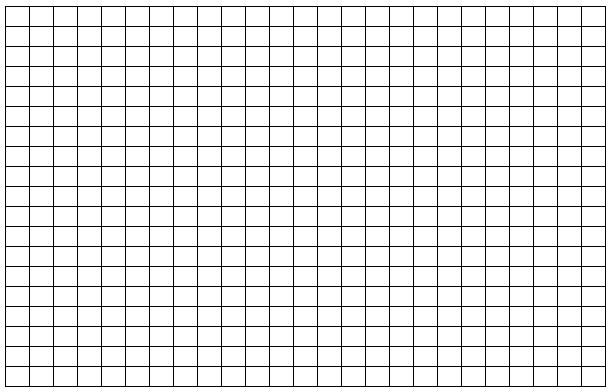 5  Data Table (Quantitative Observations)                                                                                       /20Mass of ObjectDistance Trial 1Distance Trial 2Distance Trial 3Average Distance